МУНИЦИПАЛЬНОЕ БЮДЖЕТНОЕ ОБЩЕОБРАЗОВАТЕЛЬНОЕ УЧРЕЖДЕНИЕ «СОВЕТСКАЯ СРЕДНЯЯ ОБЩЕОБРАЗОВАТЕЛЬНАЯ ШКОЛА» ЯДРИНСКОГО РАЙОНА ЧУВАШСКОЙ РЕСПУБЛИКИПРИКАЗ 28.02.2024	№с. СОВЕТСКОЕО проведении всероссийских 	проверочных работв 2024 годуВ соответствии с приказом Федеральной службы по надзору в сфере образования и науки от 21 декабря 2023 года №2160 «О проведении Федеральной службой по надзору в сфере образования и науки мониторинга качества подготовки обучающихся общеобразовательных организаций в форме всероссийских проверочных работ в 2024 году» и приказом Министерства образования и молодежной политики Чувашской Республики от 27 декабря 2023 года №2519 «О проведении всероссийских проверочных работ в Чувашской Республике в 2024 году»  ПРИКАЗЫВАЮ:1. Провести мониторинг качества подготовки обучающихся в форме всероссийских проверочных работ (далее - ВПР) по учебным предметам, изучаемым на уровнях начального общего и основного общего образования, в установленные сроки 			2. Утвердить:2.1. План-график подготовки к проведению Всероссийских проверочных работ (ВПР) в МБОУ «Советская СОШ» в апреле 2024 года (Приложение 1);				2.2. График проведения ВПР (Приложение 2).3. Назначить ответственными за проведение ВПР, школьными координаторами мониторинга качества подготовки обучающихся в форме всероссийских проверочных работ Алексееву Ларису Димитриевну, заместителя директора по УВР и Иванову	Веру Геннадиевну, заместителя директора по УВР (стр.подр. д.Ст.Тиньгеши)		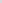 4. Школьным координаторам:									4.1. Организовать участие обучающихся 4-8 в ВПР по вышеуказанным учебным предметам; 4.2. Организовать работу по подготовке и проведению мониторинга качества подготовки обучающихся в форме всероссийских проверочных работ в 2024 году;	4.3. Провести инструктаж для всех категорий лиц, привлекаемых к проведению ВПР;4.4. Провести информационно-разъяснительную работу по проведению ВПР с родителями (законными представителями) обучающихся;					4.5. Своевременно информировать участников ВПР о её результатах.5. Назначить:											5.1. Техническим специалистом при проведении ВПР Лебедеву Валентину Аверкиевну, учителя информатики;5.2. Организаторами в аудитории 	учителей-предметников согласно графику проведения ВПР;										5.3. Экспертами для проверки работ учителей-предметников согласно графику проведения ВПР.										6. Всем педагогическим работникам, задействованным в проведении ВПР, соблюдать порядок проведения ВПР, размещенный в Федеральной информационной системе оценки качества образования (https://fisoko.obrnadzor.gov. ru/). 		7. Контроль за исполнением данного приказа оставляю за собой.Директор школы					                   А.М.Арсентьев